Jak mówić, żeby dzieci nas słuchały?Zastanawialiście się dlaczego mówicie do dziecka, a ono „nie słyszy”?  Mówisz, powtarzasz, a ono nic, zero reakcji. Brzmi znajomo? Poniżej kilka porad jak mówić, żeby dziecko nas słyszało.Zejdź do poziomu dziecka- PATRZ W OCZYKażdy lubi jak mówimy do jego twarzy podczas rozmowy, dziecko również. Schyl się, ukucnij, dziecko skoncentruje się na Tobie i usłyszy Twój komunikat. Używaj prostych komunikatów. Nie używaj górnolotnych słów. Mów krótkie komunikaty. Zamiast „Kasiu, proszę podejdź tu do mnie”Powiedz „Chodź do mnie” lub „Kasia podejdź”.Podziel wypowiedź. Podziel wypowiedz na etapy.Zamiast „Skończyłeś jeść, więc odnieś talerz do kuchni i idź umyj ręce do łazienki” Powiedz- „Wstań” kiedy dziecko wstanie podaj mu następny komunikat „Zanieś talerz do kuchni”, kiedy wykona polecenie powiedz „Umyj ręce” Dzięki temu, dziecko na zagubi się w ilości informacji. Mów konkretne informacje. Zamiast „Posprzątaj pokój” Powiedz „Włóż klocki do pojemnika”, „Posadź lalki do wózka”, „Połóż książki na regale”Mów stanowczo.To Ty jesteś rodzicem i to Ty decydujesz co dziecko ma zrobić w danej chwili. Nie zadawaj pytań, wtedy kiedy one nie są potrzebne:Zamiast „Może pójdziemy na dwór?” Powiedz „Teraz czas na spacer”Bądź konsekwentnyJeśli coś obiecasz, czegoś zabronisz- dotrzymuj słowa. Wtedy dziecko wie, że Twoje słowa są ważne, czuje się wtedy bezpieczne, bo jest pewny, że kiedy powiesz tak będzie.  Jeśli prosisz, żeby poukładało zabawki na półce, a potem zrobisz to za niego pokazujesz, że Twoje prośby można ignorować, że nie są ważne. Ostrzegaj i daj czasKiedy dziecko jest czymś zajęte- ogląda bajkę, koloruje, bawi się w najlepsze, poinformuj je, że za 10 minut wychodzicie, jest obiad lub czas na odpoczynek i będzie musiało przerwać swoją aktywność. W ten sposób dziecko będzie wiedziało, co je czeka. W końcu nikt nie lubi być zaskakiwany. Na zakończenie chciałam przypomnieć, że dziecko należy szanować i akceptować takim, jakie ono jest, co nie oznacza zgody na wszystko co ono robi.Musimy nauczyć się spokojnie i umiejętnie odmawiać i stawiać granice oraz  stosować zasady, bo to wspiera zdrową relacje rodzic- dziecko, daje im poczucie bezpieczeństwa, a także wpływa na harmonijny, zrównoważony rozwój dziecka.Opracowała: mgr Anna Bąk Opracowano na podstawie książek: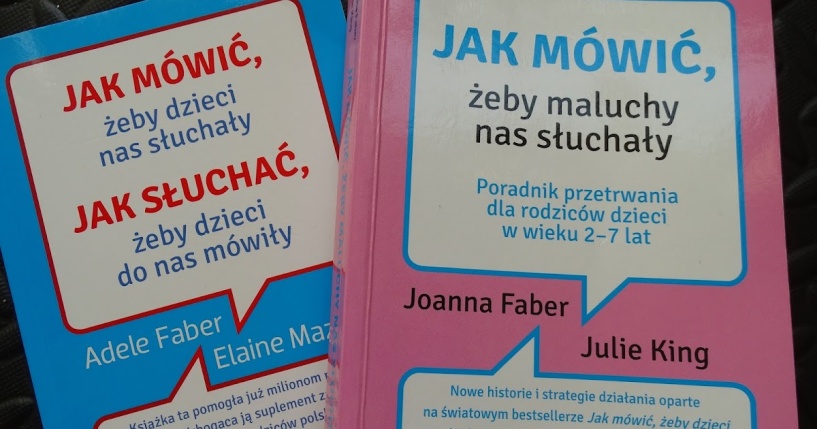 